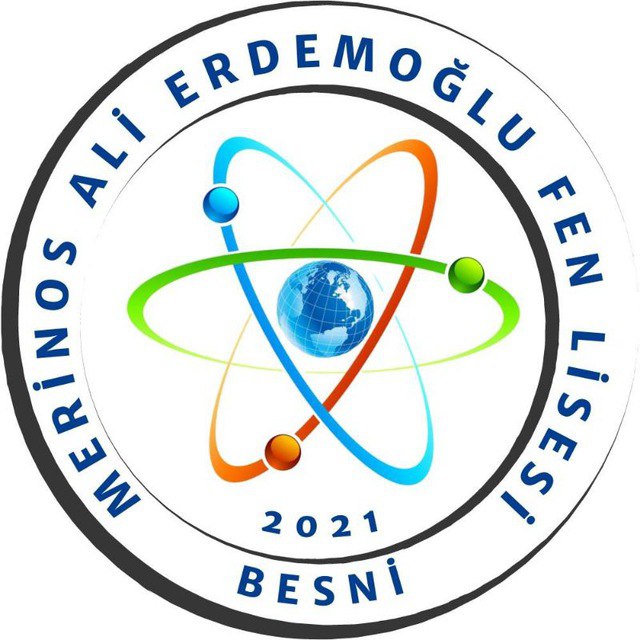 2023 – 2024 EĞİTİM ÖĞRETİM YILIMERİNOS ALİ ERDEMOĞLU FEN LİSESİ PANSİYON KAYIT KILAVUZUBAŞVURU TARİHLERİ: 22-25 AĞUSTOS 2023Sonuçların Web Sitemizden Duyurulması: 31 Ağustos 2023TELEFON               : 04163110515FAX              	: 04163110515E – MAİL      	: besnifenlisesi@gmail.comWEB              	: https://besnifen.meb.k12.tr/ADRES          	: Pınarbaşı Mah. Prof. Mahmut Özbay Cad. No:2       Besni/ADIYAMANPANSİYON KAYITLARI İLE İLGİLİ GENEL AÇIKLAMALAREvrakların (Kayıt başvurusu 22-25 AĞUSTOS 2023) en geç 25 AĞUSTOS 2023 CUMA günü saat 17:00’a kadar eksiksiz doldurularak okul idaresine teslim edilmesi gerekmektedir. Aslı ya da Aslı Gibidir onaylı olmayan evraklar kabul edilmeyecektir. Teslim edilen evraklar üzerinde Komisyonca yapılan incelemelerden sonra Devlet Parasız Yatılı ve Paralı Yatılı öğrenciler kendi aralarında okula giriş puan sıralamasına göre liste yapılıp pansiyona kesin kayıtları yapılacaktır. Yerleşmeye hak kazanan öğrenci listesi 31 AĞUSTOS 2023  de okul web sayfamızdan duyurulacaktır.MERİNOS ALİ ERDEMOĞLU FEN LİSESİ2023 – 2024 EĞİTİM - ÖĞRETİM YILIPANSİYON KONTENJANI“( Okulumuzu  tercihte pansiyon kontenjanı dikkate alınmalı. Pansiyona yerleştirmeler; Uzaktan yakına  puan üstünlüğüne göre yapılmakta olup, pansiyon kontenjanı dolduktan sonra kayıt  alınmamaktadır.)”PARALI YATILI ÖĞRENCİ ALIMIParalı yatılı öğrencilerden her yıl Bütçe Kanunu ile tespit edilen ücret alınır. Paralı yatılı öğrencilerden ücretler ilk taksit pansiyona kayıt sırasında, ikinci üçüncü ve dördüncü taksitler ise Kasım, Şubat  ve Nisan aylarının ilk yirmi günü içinde olmak üzere dört taksitle alınır. Taksitini zamanında ödemeyen öğrencinin paralı yatılı öğrencilikle ilişiği kesilir.PARALI YATILI BAŞVURUSU FAZLA OLDUĞU DURUMDA UYGULAMAParalı Yatılı öğrenci başvurusu kontenjandan fazla olduğu durumda, öğrencilerin kabullerinde aşağıdaki sıraya uyulur:a.) Yurt dışındaki vatandaşlarımızın çocukları,b.) Mahrumiyet bölgelerinde devam edeceği türde okul bulunmayan yerlerden gelen öğrenciler,c.) Mahrumiyet bölgesi dışında olup devam edeceği türde okul bulunmayan yerlerden gelen öğrenciler,d.) Devam edeceği düzeyde ve türde  okul bulunduğu halde bakacak kimseleri bulunmayan öğrenciler.e.) İkametgahı uzakta olana öncelik verilecektir.(İl dışı kendi arasında, il içi kendi arasında puan sıralaması yapılacak olup ,öncelik              il dışında olacak şekilde yerleştirme yapılacaktır.)PARALI YATILI ÖĞRENCİLERİN PANSİYON TAKSİTLERİNİ ÖDEME PLANI1.TAKSİT İlk kayıt sırasında    : 2875  TL2.TAKSİT 01-20 KASIM 2023  : 2875 TL3.TAKSİT 01-20 ŞUBAT 2023  : 2024  Mali yıl bütçesinde belirlenecek  miktar4.TAKSİT 01-20 NİSAN  2023  : 2024  Mali yıl bütçesinde belirlenecek miktarNOT: Öğrencinin yatılılık durumu, belgeler komisyonda incelendikten sonra kesinleşeceği için birinci taksit en geç okulların açıldığı ilk hafta içinde ödenecektir.Bu tarihlerde taksitini ödemeyen paralı yatılı öğrencinin pansiyonla ilişiği kesilir.PANSİYONA KAYIT YAPTIRACAK ÖĞRENCİ VELİLERİNİN DİKKATİNEÖğrenciniz okul pansiyonunda kalmaya hak kazanmış ise pansiyon kaydının kesinleşebilmesi için eğitim öğretim yılı başında mutlaka öğrenci ile birlikte okula gelerek pansiyon kaydı ile ilgili evrakları imzalamalısınız. Aşağıdaki evrakları eksiksiz olarak doldurup okul idaresine teslim etmedikçe öğrencinizin kaydı tamamlanmış olmaz.     Evrakları tam olmayan ve kayıt süresi içerisinde başvurmayan öğrenciler pansiyon hakkını kaybederler. PANSİYONA KAYIT İÇİN GEREKLİ EVRAKLAR2 ADET VESİKALIK FOTOĞRAFNÜFUS CÜZDANI FOTOKOPİSİ  EK-1 AİLE MADDİ DURUM BELGESİ VE EKLERİ (Parasız Yatılılık İçin Gereklidir)  2022-2023 EĞİTİM ÖĞRETİM YILINDA OKUL DEĞİŞTİRME CEZASI ALMADIĞINA DAİR BELGE.(Ortaokulda mezun olduğu okuldan alacak) SAĞLIK RAPORU “Yatılı okumasına engel rahatsızlığı yoktur” İBARESİ TAŞIYAN (Aile Hekimi veya Hastane). Aile nüfus kayıt örneği ve İkametgah Belgesi.EK: Aile Maddi Durum Belgesi (Ek 1)ÖĞRENCİ AİLESİNİN MADDİ DURUMUNU GÖSTEREN BEYANNAMEAile maddi durumumun yukarıdaki beyannamede belirttiğim şekilde olduğunu beyan eder, velisi bulunduğum ........................................................................ Okulu/Lisesi ...................... sınıfı öğrencilerinden .......................................... oğlu/kızı...........No’lu.......................................’ın 2023-2024 yılı parasız yatılılık ve bursluluk sınavlarına kabulünü arz ederim.*....... /…./........Velisinin Adı SoyadıİmzasıBaşvuran öğrencininAdı - Soyadı	:......................................	Adresi	:...............................................	ONAYLAYAN                                                                                                                                                                Adı-Soyadı                                                                                                                                                           İmza ve Mühür EKLER:Yetkili kurumlardan alınacak maaş bordrosu veya vergi dairelerinden alınacak vergiye esas vergi matrahını         gösterir belge. Aile nüfus kayıt örneği Velinin ve çalışıyorsa eşinin bakmakla yükümlü olduğu kendi anne-babası ile ilgili tedavi yardım beyannamesi veya mahkeme kararı örneği, varsa diğer bakmakla yükümlü olduğu şahıslarla ilgili mahkeme kararı örneği ve kontenjanla ilgili belgeler, (*) Bu belge; başvuru, kayıt-kabul ve iptal işlemlerinde kullanılacaktır. (5, 19 ve 39. maddeler) (**) Onay kısmı; velinin görev yaptığı kurum, muhtarlık veya diğer resmi kurumlarca onaylanacaktır. AİLE DURUM BELGESİ  (EK-1)’İN DOLDURULMASI İLE İLGİLİ AÇIKLAMALAR1-İlköğretimde Parasız Yatılı olarak öğrenim görenler EK-1 düzenlemeyecekler, sadece mezun olduğu okuldan PARASIZ YATILI olduğunu belgelendiren resmi yazı alacaklardır. 2-İlköğretimde BURSLU olarak öğrenim görenler, önceden BURSLU olduğuna dair resmi yazıyı, mezun olduğu okuldan alarak kayıt sırasında teslim edecektir. 2022 Parasız Yatılılık ve bursluluk sınavını kazanan öğrenciler bursluluk sınav sonuç belgesine EK-1’i ekleyerek okula teslim edeceklerdir. Bursluluk durumunun bildirilmemesinden dolayı yaşanacak her türlü hak kaybından öğrenci velisi sorumludur.EK–1   D Ü Z E N L E N İ R K E N; a)Aylık maaşlı iseniz Ocak veya Şubat 2022 ‘e ait Maaş Bordronuzu, b)Emekli olup 3’er aylık dilimlerde maaş alıyorsanız, OCAK-ŞUBAT-MART-2022 dönemlerinden hangisinde iseniz, ilgili banka şubesinden alınan Maaş Durumunuza ait resmi yazıyı, c)Kendiniz maaşlı olup, eşiniz çalışmıyorsa 2022 yılına ait TEDAVİ BEYANNAMENİZ ve AYRINTILI MAAŞ BORDROSUNDA aile yardımı aldığı belgelendirilecek. d)Serbest Meslek sahibi iseniz SSK, Emekli Sandığı ve Bağkur’dan emekli olmadığınıza dair resmi yazıyı, e)Serbest Meslek sahibi olup, eşiniz çalışmıyorsa BAĞKUR-SSK ve EMEKLİ SANDIĞI’ndan eşinizin kaydı olmadığına dair resmi yazıyı, f)Eşiniz çalışıyor ise OCAK veya ŞUBAT 2022 Maaş Bordrosunu, g)Serbest Meslek sahibi iseniz VERGİ LEVHANIZIN FOTOKOPİSİNİ belgelerinize  ekleyiniz ve aylık gelirinizin tespitini  Pansiyon Müdür Yardımcısına kontrol ettiriniz. Hem emekli hem de serbest meslek sahibi iseniz, emekliliğinizi aylık gelir kısmına,vergi levhasından gözükecek geliri ailenin  diğer  gelirleri bölümüne işleyiniz.(Özel muayenesi olan  Doktor vs. aynı işlemi yapacaktır.) h)Köyde çiftçi iseniz aylık gelirinizi tespit edip EK-1 belgesini Köy Muhtarına onaylatınız. ı)Nüfus kayıt  Örneği  Nüfus Müdürlüğünden alınacak, evli olmayıp, 18 yaşını geçmiş erkek çocuklar Öğrenci  iseler ÖĞRENCİ BELGESİ eklenecektir, öğrenci değil iseler  değerlendirmeye alınmayacak. i)Yasal olarak bakmakla yükümlü olduğunuz kimselerin MAHKEME KARARLARI veya TEDAVİ YARDIM BEYANNAMENİZİN onaylı fotokopileri  eklenecektir. j)EK–1 Aile Durum Belgesi mutlaka onaylatılacaktır. Çalışmayanlar durumlarını belgelendirmeleri kaydıyla (SSK-BAĞKUR-EMEKLİ SANDIĞI) EK-1’i Mahalle Muhtarına, çiftçi geliri olanlar Köy/mahalle muhtarına, ücretliler ve maaşlılar çalıştıkları kuruma onaylatacaklardır. Bankadan emekli maaşı alanlar ilgili banka şubesine, serbest meslek sahipleri bağlı oldukları vergi dairesine onaylatıp mühürleteceklerdir. k)Ailede kişi başına düşen  yıllık gelir  46.000,00’ın (2023 PYBS KLVZ) üzerinde ise  öğrenciniz  öğrenimine PARALI YATILI  olarak devam edecek, ekteki  plan dahilinde  pansiyon taksitini yatıracaktır. l)Paralı yatılı olarak öğrenim görmek isteyenler EK-1 ve ilgili belgeleri  doldurmayacaklardır. m)Ailenizin kira, Köy geliri gibi diğer gelirleri  EK-1 de ilgili kısımlara işleyiniz. n)Belgelerin tamamı resmi olup,özenle ve dikkatle belirtilen esaslara göre  düzenleyiniz. *Yanlış bilgi  ve onay çocuğunuzun  PARALI / PARASIZ  durumunu etkileyecektir.KONTENJAN GENEL DAĞILIMIKONTENJAN GENEL DAĞILIMIKONTENJAN GENEL DAĞILIMIKONTENJAN GENEL DAĞILIMIToplam Kontenjan  Erkek Toplam Kontenjan Kız Toplam Kontenjan YENİ KAYIT OLACAK ÖĞRENCİLERE AYRILAN KONTENJAN DAĞILIMI YENİ KAYIT OLACAK ÖĞRENCİLERE AYRILAN KONTENJAN DAĞILIMI YENİ KAYIT OLACAK ÖĞRENCİLERE AYRILAN KONTENJAN DAĞILIMI YENİ KAYIT OLACAK ÖĞRENCİLERE AYRILAN KONTENJAN DAĞILIMI (Parasız - %80)(Paralı-%20)2023 - 2024 Eğitim Öğretim Yılında Pansiyonumuza Alınacak Erkek Öğrenci Sayısı(boş kontenjan)2023 - 2024 Eğitim Öğretim Yılında Pansiyonumuza Alınacak Kız Öğrenci Sayısı (boş kontenjan)TOPLAMÖĞRENCİ VELİSİNİNÖĞRENCİ VELİSİNİNAdı SoyadıÖğrenciye yakınlık derecesiİşi ve iş yeriGeliri: (Serbest meslek sahibi ise; vergi dairesinin adı, adresi ve hesap numarası belirtilen, basit yada gerçek usulde vergiye bağlı olan mükelleflerin bir önceki yıla ait gelir vergisi matrahını gösteren belge.Ücretli veya maaşlı çalışıyor ise; muhasebe birimi veya ilgili kişi, kurum ve kuruluşlardan alınacak aylar itibariyle bir önceki yıla ait 12 aylık toplam gelirini gösteren belge.Gelirin 12 ayı bulmaması hâlinde son aylık geliri esas alınarak 12 ay üzerinden yıllık hesaplanacaktır.)Eşi çalışıyor ise kazancı: (Vergi dairesi, muhasebe birimi veya ilgili kişi, kurum ve kuruluşlardan alınacak aylar itibariyle bir önceki yıla ait 12 aylık toplam gelirini gösteren belge. Gelirin 12 ayı bulmaması hâlinde son aylık geliri esas alınarak 12 ay üzerinden yıllık hesaplanacaktır.)Diğer Gelirler  Ailenin net yıllık gelir toplamı (Veli ile eşinin gelirleri toplamı):Aile reisinin bakmakla yükümlü olduğu fertlerin adı-soyadı ve yakınlık dereceleri:(Aile nüfus kayıt örneği, velinin ve çalışıyorsa eşinin bakmakla yükümlü olduğu anne ve babası ile ilgili tedavi yardımı beyannamesi, varsa diğer bakmakla yükümlü olduğu şahıslarla ilgili mahkeme kararı örneği.)Ailenin net yıllık gelir toplamının fert başına düşen yıllık tutarı:(Ailenin net yıllık toplam geliri, ailedeki fert sayısına bölünerek hesaplama yapılacaktır.) (2022de 46.000  den az olması)